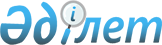 О признании утратившими силу некоторых постановлений акимата Чингирлауского районаПостановление акимата Чингирлауского района Западно-Казахстанской области от 24 ноября 2016 года № 175. Зарегистрировано Департаментом юстиции Западно-Казахстанской области 6 декабря 2016 года № 4607      Руководствуясь Законами Республики Казахстан от 23 января 2001 года "О местном государственном управлении и самоуправлении в Республике Казахстан", от 6 апреля 2016 года "О правовых актах" акимат Чингирлауского района ПОСТАНОВЛЯЕТ:

      1. Признать утратившими силу некоторых постановлений акимата Чингирлауского района согласно приложению к настоящему постановлению.

      2. Руководителю отдела государственно-правовой работы и службы управления персоналом (кадровой службы) аппарата акима Чингирлауского района (Нурушев А.М.) обеспечить государственную регистрацию данного постановления в органах юстиции, его официальное опубликование в информационно-правовой системе "Әділет" и в средствах массовой информации.

      3. Контроль за исполнением настоящего постановления возложить на заместителя акима района Каюпова Т.Е.

      4. Настоящее постановление вводится в действие со дня первого официального опубликования.

 Перечень некоторых утративших силу постановлений акимата Чингирлауского района      1. Постановление акимата Чингирлауского района от 16 марта 2012 года № 53 "Об установлении квоты рабочих мест для инвалидов" (зарегистрированное в Реестре государственной регистрации нормативных правовых актов за № 7-13-151, опубликованное 16 июня 2012 года в газете "Серпін").

      2. Постановление акимата Чингирлауского района от 15 января 2016 года № 3 "Об установлении дополнительного перечня лиц, относящихся к целевым группам на 2016 год" (зарегистрированное в Реестре государственной регистрации нормативных правовых актов за № 4249, опубликованное 10 февраля 2016 года в информационно-правовой системе "Әділет").

      3. Постановление акимата Чингирлауского района от 15 января 2016 года № 4 "Об организации и финансировании общественных работ по Чингирлаускому району на 2016 год" (зарегистрированное в Реестре государственной регистрации нормативных правовых актов за № 4250, опубликованное 10 февраля 2016 года в информационно-правовой системе "Әділет").


					© 2012. РГП на ПХВ «Институт законодательства и правовой информации Республики Казахстан» Министерства юстиции Республики Казахстан
				
      Аким района

А.Есалиев
Приложение
к постановлению акимата
Чингирлауского района
от 24 ноября 2016 года № 175